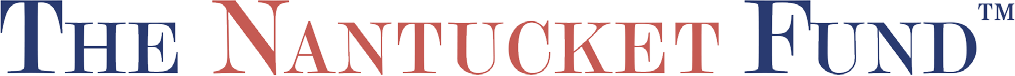 2019 COMMUNITY GRANT APPLICATIONCONTACT INFORMATION:Organization Name:  	Address: 	City: 	State: 	Zip: 	Phone: 	Email: 		Website: 	Project contact/Title: 	Direct Phone: 		Direct Email: 	Executive Director : 	Direct Phone: 		Direct Email: 	Board Chair Name: 		Direct Email:_ 	Number full time equivalent employees 		Number of board members  	Number of board meetings per year	Number of board members who contribute to annual budget  	PROGRAM INFORMATION: 501(c)(3)? Y □ N □Human Services	□Arts & Culture	□ Food/Agriculture/NutritionHealth/Medicine/ScienceMental HealthSubstance Use DisordersYouth DevelopmentRecreation & SportsHousing & ShelterEducation & TrainingConservation & PreservationCare for AnimalsPlease list all major fundraising events, the time of year they take place, and sponsorship opportunities:Please select the category(s) that best describe your organization’s target population on Nantucket:The Community Foundation for Nantucket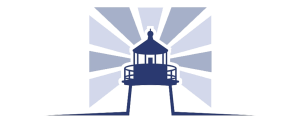 PO Box 204Nantucket, MA 02554jmiller@cfnan.org508-825-9993COMMUNITY GRANT APPLICATIONORGANIZATION NAME: 	APPLICATION INSTRUCTIONS:When completing your application, please describe your organization and the program/services you provide in detail. You should be as concise as possible, but please feel free to add additional lines if necessary.Date Founded/Mission Statement.Describe the proposed program/project for which you are applying for assistance.Please include the target population and number of people on Nantucket who will be directly served by this program/project. What is the frequency/duration of this program?Who are the key staff and/or volunteers directly involved in this program?What is the significance or uniqueness of this program/project?What documented need/opportunity is being addressed by this program/project? How did you determine this need?List the specific program/project objectives against which the grant will be evaluated.Outline your plan for sustaining this program/project beyond its initial inception.How do you plan to work collaboratively with other organizations serving this population/need/area? If you are not, please explain why.What infrastructure do you have in place to support the program/project (i.e. staffing, facilities, equipment)?How do you plan to evaluate and determine the effectiveness of this program/project? How will you know your program/project made a difference and how will you know it had an impact on the Nantucket community? Please include anticipated outcomes and measures you intend to use in your evaluation, or how you define success for your program?What is the total cost of the program/project?What is the amount of the grant you are requesting from the Community Foundation?Is there any other additional funding available for this program/project? If so, please identify sources and amounts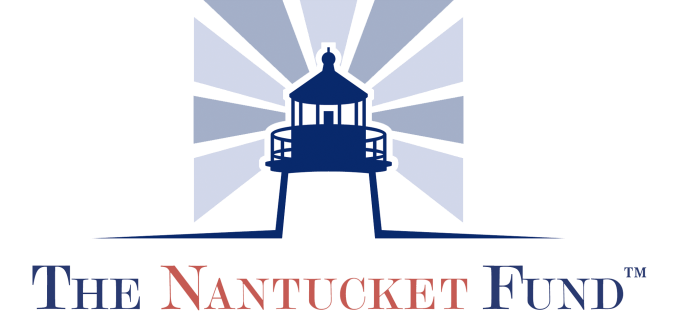 Grant Application Acknowledgement FormThe Nantucket Fund will award grants only to organizations that have met all requirements in their application. A member of the Staff and/ or grants committee team member will follow up with all Grant applicants.If at any point in the application process the applicant experiences difficulty, we encourage you to consult with the Jeanne Miller, Program Director, to seek solutions. We offer support throughout the process so don’t hesitate to reach out to the Community Foundation for Nantucket.Each recipient receiving a grant must meet requirements of reporting and accountability of all financial expenditures.We have read the eligibility and criteria for applying for a Nantucket Fund Grant and acknowledge that I understand that receipt this application does not imply eligibility of or approval and that all of the information contained in the application is current and accurate to the best of my knowledge.Organization Name: Executive Director:Signature:									Date:  	Board of Trustee RepSignature                                                                                                                  Date: For Office Use Only: Application Signatures 501(c) 3 Letter List of Trustees Financial Documents □ All Populations□ Infants & Toddlers□ AdultsOther:□ Males Only□ Children□ Elderly□ Females Only□ Adolescents/Youth□ Disabled